http://bib.math.uni-bonn.de/pages/katalog_bms.htmlBonner Mathematische SchriftenDie Bonner Mathematischen Schriften ist eine Buchreihe, die von der Fachbibliothek Mathematik herausgegeben wird. Die einzelnen Bücher erscheinen in unregelmäßigen Abständen und enthalten herausragende Arbeiten von Bonner Mathematikern.Die Bücher der Bonner Mathematischen Schriften können bezogen werden bei:Frau Barbara BallhornTel.: +49-228-73-7300 Fax: +49-228-73-2958 E-Mail: bms@math.uni-bonn.de Für weitere Informationen und Veröffentlichungswünsche kontaktieren Sie bitte ebenfalls Frau Barbara Ballhorn.SchnellsucheSie können das entsprechende Buch direkt aufrufen, wenn Sie die Nummer oder den Autor kennen:FormularbeginnBuch-Nummer: Autor: FormularendeSchnellsucheUm die Schnellsuche verwenden zu können, schalten Sie bitte die Unterstützung für JavaScript ein bzw. verwenden Sie einen Browser, der JavaScript unterstüzt.Vollständige ListeVollständige Liste der Bonner Mathematischen SchriftenVollständige Liste der Bonner Mathematischen SchriftenVollständige Liste der Bonner Mathematischen SchriftenVollständige Liste der Bonner Mathematischen Schriften2009200920092009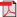 Nr. 395Schlickewei, U.Hodge classes on self-products of K3 surfacesNr. 394Mesland, B.Bivariant K-theory of groupoids and the noncommutative geometry of limit setsNr. 393Wang, J.Generalized Snaith SplittingsNr. 392Müllner, D.Orientation reversal of manifoldsNr. 391Müller, J.Zur Kohomologie und Spektraltheorie des Hodge-Laplaceoperators von Mannigfaltigkeiten mit gefaserter Spitzenmetrik2008200820082008Nr. 390Ronkin, I.Teichmüller curves in the Deligne-Mumford compactificationNr. 389Wotzke, A.Die Ruellesche Zetafunktion und die analytische Torsion hyperbolischer Mannigfaltigkeiten